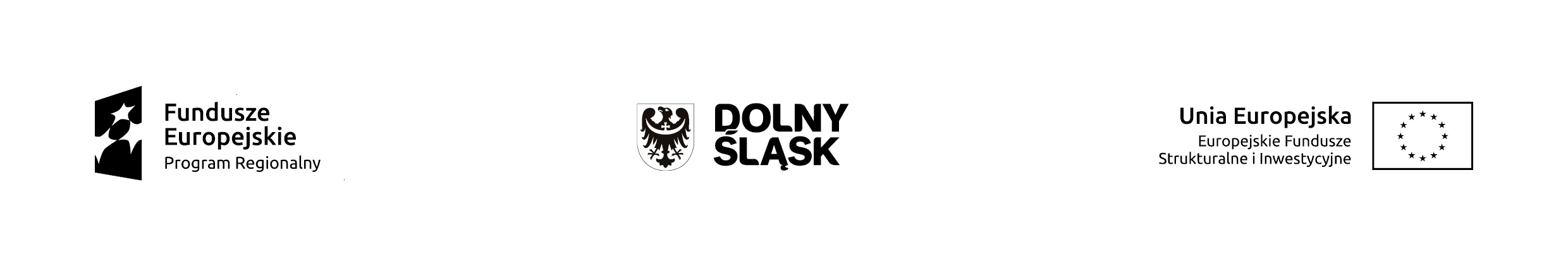 Zarząd Województwa Dolnośląskiego 
pełniący rolęInstytucji Zarządzającej Regionalnym Programem Operacyjnym Województwa Dolnośląskiego 
2014-2020ogłasza nabór wniosków o dofinansowanie realizacji projektówze środków Europejskiego Funduszu Rozwoju Regionalnegow  ramach Regionalnego Programu Operacyjnego Województwa Dolnośląskiego 2014-2020Oś priorytetowa 2 Technologie informacyjno-komunikacyjne Działanie 2.1. E-usługi publicznePoddziałanie 2.1.1 E-usługi publiczne – konkursy horyzontalne (E-zdrowie)Nr naboru RPDS.02.01.01-IZ.00-02-045/151.Informacje ogólneNabór w trybie konkursowym w ramach Regionalnego Programu Operacyjnego Województwa Dolnośląskiego 2014-2020 Osi Priorytetowej 2 Technologie informacyjno-komunikacyjne Działania 2.1 E-usługi publiczne - Poddziałanie 
E-usługi publiczne – konkursy horyzontalne.Konkurs będzie skierowany do: - beneficjentów mających siedzibę poza obszarami ZIT - dla projektów o znaczeniu wykraczającym poza obszar/y ZIT2.Pełna nazwa i adres właściwej instytucji organizującej konkurs: Konkurs ogłasza Instytucja Zarządzająca Regionalnym Programem Operacyjnym Województwa Dolnośląskiego 2014-2020 pełniąca rolę Instytucji Organizującej Konkurs (IOK). Funkcję Instytucji Zarządzającej pełni Zarząd Województwa Dolnośląskiego. Zadania związane z naborem realizuje Departament Funduszy Europejskich 
w Urzędzie Marszałkowskim Województwa Dolnośląskiego, ul. Mazowiecka 17, 50-412 Wrocław. 3. Przedmiot konkursu, w tym typy projektów podlegających dofinansowaniu: Przedmiotem konkursu są typy projektów określone dla Działania 2.1. E-usługi publiczne w osi priorytetowej 2 Technologie informacyjno-komunikacyjne, tj.:2.1 B Tworzenie lub rozwój elektronicznych usług wewnątrzadministracyjnych (A2A), niezbędnych dla funkcjonowania e-usług publicznych. Elementem przedsięwzięcia może być tworzenie lub rozwój e-usług publicznych (A2B, A2C). Dofinansowaniem w tym zakresie objęte zostaną projekty: b) podmiotów leczniczych działających w publicznym systemie opieki zdrowotnej, ukierunkowane na rozwój elektronicznych systemów (przygotowanych do integracji z platformami centralnymi), w tym gromadzenie oraz udostępnianie danych medycznych, tworzenie i rozwijanie zasobów cyfrowych, a także rozwój procesu elektronicznej obsługi pacjenta.Projekty polegające na dostosowaniu systemów informatycznych świadczeniodawców do wymiany z Systemem Informacji Medycznej będą weryfikowane pod kątem komplementarności oraz niedublowania funkcjonalności przewidzianych w krajowych platformach (P1 i P2).4. Typy beneficjentów: O dofinansowanie w ramach konkursu mogą ubiegać się następujące typy beneficjentów: podmioty lecznicze działające w publicznym systemie opieki zdrowotnej. 5.Kwota przeznaczona na dofinansowanie projektów 
w konkursie: Alokacja w ramach konkursu wynosi - 9 400 000 Euro, tj. 40 073 140                       PLN.Alokacja przeliczona po kursie Europejskiego Banku Centralnego (EBC) obowiązującym w grudniu 2015 r., tj. 1 euro = 4,2631 PLN. Ze względu na kurs euro limit dostępnych środków może ulec zmianie. Z tego powodu dokładna kwota dofinansowania zostanie określona na etapie  zatwierdzania Listy ocenionych projektów.6.Minimalna wartość projektu:Minimalna całkowita wartość projektu: 50 tys. PLN.Minimalna całkowita wartość projektu dla projektów partnerskich: 100 tys. PLN.7.Maksymalna wartość projektu:Nie dotyczy.8.Maksymalny dopuszczalny poziom dofinansowania projektu lub maksymalna dopuszczalna kwota do dofinansowania projektu: Poziom dofinansowania UE na poziomie projektu wynosi: W przypadku projektów nieobjętych pomocą publiczną – 85% kosztów kwalifikowalnych; W przypadku projektów objętych pomocą publiczną:w rozumieniu Rozporządzenia Ministra Infrastruktury i Rozwoju z dnia 3 września 2015 r. w sprawie udzielania regionalnej pomocy inwestycyjnej w ramach regionalnych programów operacyjnych na lata 2014–2020Intensywność wsparcia dla poszczególnych beneficjentów:dla mikro i małych przedsiębiorców–do 45% wydatków kwalifikujących się do objęcia wsparciem; dla średnich przedsiębiorców–do  35% wydatków kwalifikujących się do objęcia wsparciem;dla dużych przedsiębiorstw – do 25 % wydatków kwalifikujących się do objęcia wsparciemW przypadku projektu objętego pomocą de minimis - 85 % kosztów kwalifikowalnych.Wszystkie ww. regulacje dotyczące pomocy publicznej dostępne są na stronie www.funduszeeuropejskie.gov.pl.9.Minimalny wkład własny beneficjenta jako % wydatków kwalifikowalnych: Minimalny wkład własny beneficjenta na poziomie projektu wynosi: 1.	W przypadku projektów nieobjętych pomocą publiczną – 15%; 2.	W przypadku projektu objętego pomocą publiczną w rozumieniu Rozporządzenie Ministra Infrastruktury i Rozwoju z dnia 3 września 2015 r. w sprawie udzielania regionalnej pomocy inwestycyjnej w ramach regionalnych programów operacyjnych na lata 2014–2020:•	dla mikro i małych przedsiębiorców – 55% •	dla średnich przedsiębiorców –  65%dla dużych przedsiębiorstw – do 75 %Beneficjent pomocy musi wnieść wkład finansowy w wysokości co najmniej 25 % kosztów kwalifikowalnych, pochodzący ze środków własnych lub zewnętrznych źródeł  finansowania,  w  postaci  wolnej  od  wszelkiego  publicznego  wsparcia finansowego.3.	W przypadku projektu objętego pomocą de minimis - 15 % kosztów kwalifikowalnych.Wszystkie ww. regulacje dotyczące pomocy publicznej dostępne są na stronie www.funduszeeuropejskie.gov.pl.10.Termin, miejsce 
i forma składania wniosków o dofinansowanie projektu: Wnioskodawca wypełnia wniosek o dofinansowanie za pośrednictwem generatora - dostępny na stronie http://gwnd.dolnyslask.pl/ i przesyła do IOK 
w ramach niniejszego konkursu w terminie od godz. 8.00 dnia 1 lutego 2016 r. do godz. 15.00 dnia 31 marca 2016 r.Wnioski należy składać wyłącznie w formie dokumentu elektronicznego za pośrednictwem generatora. 11.Sposób i miejsce udostępnienia regulaminu:Wszystkie kwestie dotyczące naboru opisane zostały w Regulaminie, który dostępny jest wraz z załącznikami na stronie internetowej www.rpo.dolnyslask.pl  oraz na portalu Funduszy Europejskich (www.funduszeeuropejskie.gov.pl).